Thank you for your interest in serving as a volunteer for the California Association of Dental Assisting Teachers (CADAT). You must be a current member of CADAT to apply to volunteer. Submit your application to president@cadat.org,  please include your CV or resume, not to exceed two pages. Please check all appropriate boxes: □ I am submitting a new application and CV□ I have served as a CADAT volunteer before, please provide details of prior service: __________________________________________________________________________________________________Volunteer Leadership Competencies Using the competencies below, indicate areas of experience or strength you believe you possess.                                (Please check all appropriate boxes)□ Participation in a collaborative decision making process; influence and support changes; exhibit openness to alternative viewpoints □ Participation in formal ethics programs □ Leadership training work □ Participation in membership drive projects □ Formal business or management training □ Expertise in marketing programs or survey projects  □ Knowledge of parliamentary procedures/Robert’s Rules of Order □ Experience with meeting or event planning/logistics □ Strong verbal/presentation communication skills □ Experience serving on councils or committees, community service, school/institutional workgroupsPlease answer the following questions (Use additional pages if necessary):How long have you been a member of CADAT? ________________________________________________________________________________________________________________________________________________What contributions have you made to CADAT? _____________________________________________________ ______________________________________________________________________________________________________________________________________________________________________________________ In a few words, explain your desire to serve with CADAT? _________________________________________________________________________________________________________________________________________________________________________________________________________________________________ What contributions have you made to your profession and your classroom? ___________________________________________________________________________________________________________________________________________________________________________________________________________________Explain what diversity means to you, and how you would bring to CADAT? _____________________________________________________________________________________________________________________________________________________________________________________________________________________ What contributions have you brought to your community? _________________________________________________________________________________________________________________________________________________________________________________________________________________________________What are the significant experiences that have furthered your leadership abilities and professional growth, and why? 																																										What ideas, concepts or projects would you bring to a volunteer leadership position? 																																I certify, by signing below, that I have and will provide information throughout the selection process, including on this application, for a leadership position with CADAT that is true, correct and complete to the best of my knowledge. I understand that the information on my application will be verified by CADAT. I further understand that misrepresentation or omissions may be cause for my immediate rejection as an officer candidate..Candidate Signature: 								 Date:				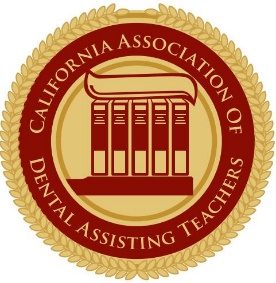 California Association of Dental Assisting Teachers (CADAT)Volunteer Leadership Application 2022Full Name:Full Name:Home Address:Home Address:City/Zip Code:City/Zip Code:Home phone: Cell Phone:Work phone:                                                             Extension:Work phone:                                                             Extension:Primary email:Secondary email:Place of Employment:Place of Employment:Work Address: Work Address: City/Zip Code:City/Zip Code:Current Position:Years Teaching: